Департамент освіти і науки Київської обласної державної адміністраціїКомунальний навчальний заклад Київської обласної ради«Київський обласний інститут післядипломної освіти педагогічних кадрів» Опорний навчальний заклад Путрівський навчально-виховний комплекс«гімназія-загальноосвітня школа І-ІІІ ступенів-дошкільний навчальний заклад»Васильківського районуОбласний майстер-класдля вчителів української мови та літератури з теми «Інноваційні форми проведення занять з української мови і літератури: квест, кейс-уроки, сторітелінг»Заняття 1Дата проведення: група 1 – 30.10.2019р., група 2 – 14.11.2019р.Тема заняття: «Інноваційні форми проведення занять. Квест як інноваційна форма заняття з української мови та літератури»Заняття 2Дата проведення: група 1 – 09.01.2020р., група 2 – 23.01.2019р.Тема заняття: «Кейс-уроки та сторітелінг як інноваційна форма навчального заняття»Заняття 3Дата проведення: група 1 – 26.03.2020 р., група 2 – 09.04.2019р.Тема заняття: «Інноваційні форми проведення занять: обмін досвідом»Група № 1Заняття групи № 1 проходитимуть на базі ОНЗ-Путрівський НВК «гімназія – ЗОШ І-ІІІст. - ДНЗ» Васильківської районної ради.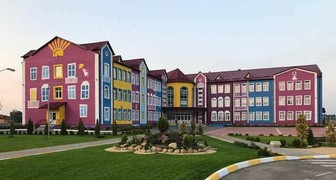 Адреса: ОНЗ-Путрівський НВК «гімназія – ЗОШ І-ІІІст. - ДНЗ» Васильківської районної ради, вул. Путрівська, 156, с. Путрівка, Васильківський район.Опис доїздуДоїзд 1: їхати з Києва від станції метро «Виставковий центр» маршрутним таксі № 280 до зупинки «Путрівка» у с.Путрівка Васильківського району.Доїзд 2: їхати з Києва від станції метро «Нивки» маршрутним таксі № 727 («Нивки» – «Стоянка» – «Музичі» – «Княжичі» – «Калинівка») до смт. Калинівка Васильківського району (близько години), перейти пішохідним мостом через залізницю і звідти автобусом № 1 (приблизно10хвилин) до зупинки «Путрівка» у с. Путрівка Васильківського району.Доїзд 3: їхати з Білої Церкви будь-яким маршрутним таксі, що їде в напрямку Києва по Одеській трасі; вийти на повороті «Путрівка – Калинівка», звідти автобусом № 1 до зупинки «Путрівка» у с.Путрівка Васильківського району.Доїзд 4: їхати з Києва, Фастова, Білої Церкви електропотягом до станції «Васильків – 1» (смт. Калинівка), звідти автобусом № 1 (приблизно 10хвилин) до зупинки «Путрівка» у с.Путрівка Васильківського району.Орієнтовні дати проведення занятьЗаняття 1 – 30 жовтня 2019 року (середа)Заняття 2 – 09 січня 2020 року ( четвер)Заняття 3 –  26 березня 2020 року (четвер)Група № 2Заняття групи № 2 проходитимуть на базі КНЗ Київської обласної ради «Київський обласний інститут післядипломної освіти педагогічних кадрів»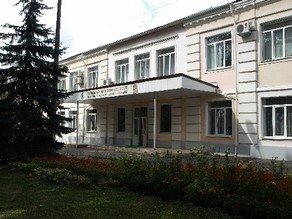 Орієнтовні дати проведення занять Заняття 1 – 14 листопада 2020 року (четвер)Заняття 2 – 23 січня 2020 року (четвер) Заняття 3 –  09 квітня 2020 року (четвер)Контактні телефони:(067) 318-66-00 – Адамчук Євгенія Геннадіївна (керівник майстер-класу)Керівник:Адамчук Євгенія Геннадіївнавчитель ОНЗ-Путрівський НВК «гімназія – ЗОШ І-ІІІ ст. – ДНЗ» Васильківського району Київської області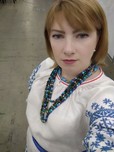 Координатор: Лященко Оксана Борисівна,методист відділу української мови і літератури та зарубіжної літератури КНЗ Київської обласної ради «Київський обласний інститут післядипломної освіти педагогічних кадрів»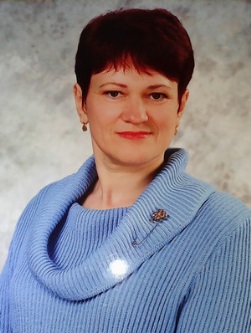 Список (район) група № 1учасників обласного майстер-класуАдамчук Євгенії Геннадіївни, учителя української мови і літературиОНЗ-ПутрівськийНВК «гімназія – ЗОШ І-ІІІст. - ДНЗ» Васильківської районної ради,із теми «Інноваційні форми проведення занять з української мови і літератури: квести, кейс-уроки, сторітейлінг»для вчителів української мови і літературиСписок (район) група № 1учасників обласного майстер-класуАдамчук Євгенії Геннадіївни, учителя української мови і літературиОНЗ-ПутрівськийНВК «гімназія – ЗОШ І-ІІІст. - ДНЗ» Васильківської районної ради,із теми «Інноваційні форми проведення занять з української мови і літератури: квести, кейс-уроки, сторітейлінг»для вчителів української мови і літературиСписок (район) група № 1учасників обласного майстер-класуАдамчук Євгенії Геннадіївни, учителя української мови і літературиОНЗ-ПутрівськийНВК «гімназія – ЗОШ І-ІІІст. - ДНЗ» Васильківської районної ради,із теми «Інноваційні форми проведення занять з української мови і літератури: квести, кейс-уроки, сторітейлінг»для вчителів української мови і літературиСписок (район) група № 1учасників обласного майстер-класуАдамчук Євгенії Геннадіївни, учителя української мови і літературиОНЗ-ПутрівськийНВК «гімназія – ЗОШ І-ІІІст. - ДНЗ» Васильківської районної ради,із теми «Інноваційні форми проведення занять з української мови і літератури: квести, кейс-уроки, сторітейлінг»для вчителів української мови і літературиСписок (район) група № 1учасників обласного майстер-класуАдамчук Євгенії Геннадіївни, учителя української мови і літературиОНЗ-ПутрівськийНВК «гімназія – ЗОШ І-ІІІст. - ДНЗ» Васильківської районної ради,із теми «Інноваційні форми проведення занять з української мови і літератури: квести, кейс-уроки, сторітейлінг»для вчителів української мови і літературиСписок (район) група № 1учасників обласного майстер-класуАдамчук Євгенії Геннадіївни, учителя української мови і літературиОНЗ-ПутрівськийНВК «гімназія – ЗОШ І-ІІІст. - ДНЗ» Васильківської районної ради,із теми «Інноваційні форми проведення занять з української мови і літератури: квести, кейс-уроки, сторітейлінг»для вчителів української мови і літературиСписок (район) група № 1учасників обласного майстер-класуАдамчук Євгенії Геннадіївни, учителя української мови і літературиОНЗ-ПутрівськийНВК «гімназія – ЗОШ І-ІІІст. - ДНЗ» Васильківської районної ради,із теми «Інноваційні форми проведення занять з української мови і літератури: квести, кейс-уроки, сторітейлінг»для вчителів української мови і літературиСписок (район) група № 1учасників обласного майстер-класуАдамчук Євгенії Геннадіївни, учителя української мови і літературиОНЗ-ПутрівськийНВК «гімназія – ЗОШ І-ІІІст. - ДНЗ» Васильківської районної ради,із теми «Інноваційні форми проведення занять з української мови і літератури: квести, кейс-уроки, сторітейлінг»для вчителів української мови і літературиСписок (район) група № 1учасників обласного майстер-класуАдамчук Євгенії Геннадіївни, учителя української мови і літературиОНЗ-ПутрівськийНВК «гімназія – ЗОШ І-ІІІст. - ДНЗ» Васильківської районної ради,із теми «Інноваційні форми проведення занять з української мови і літератури: квести, кейс-уроки, сторітейлінг»для вчителів української мови і літературиСписок (район) група № 1учасників обласного майстер-класуАдамчук Євгенії Геннадіївни, учителя української мови і літературиОНЗ-ПутрівськийНВК «гімназія – ЗОШ І-ІІІст. - ДНЗ» Васильківської районної ради,із теми «Інноваційні форми проведення занять з української мови і літератури: квести, кейс-уроки, сторітейлінг»для вчителів української мови і літературиСписок (район) група № 1учасників обласного майстер-класуАдамчук Євгенії Геннадіївни, учителя української мови і літературиОНЗ-ПутрівськийНВК «гімназія – ЗОШ І-ІІІст. - ДНЗ» Васильківської районної ради,із теми «Інноваційні форми проведення занять з української мови і літератури: квести, кейс-уроки, сторітейлінг»для вчителів української мови і літературиСписок (район) група № 1учасників обласного майстер-класуАдамчук Євгенії Геннадіївни, учителя української мови і літературиОНЗ-ПутрівськийНВК «гімназія – ЗОШ І-ІІІст. - ДНЗ» Васильківської районної ради,із теми «Інноваційні форми проведення занять з української мови і літератури: квести, кейс-уроки, сторітейлінг»для вчителів української мови і літератури№Район, місто, ОТГ*ПІБЗаклад освітиПосадаПосадаВідвідуванняВідвідуванняВідвідуванняВідвідуванняВідвідуванняВідвідування№Район, місто, ОТГ*ПІБЗаклад освітиПосадаПосада1зан.(30.10.19)1зан.(30.10.19)2зан.(09.01.20)2зан.(09.01.20)3 зан.(26.03.20)3 зан.(26.03.20)БориспільськийЛупан Наталія МиколаївнаМирненська ЗОШ І-ІІІ ступенівУчитель української мови та літератури++БородянськийПримаченко Аліна ВолодимирівнаНемішаївський НВКДиректор школи, вчитель української мови та літератури++ВасильківськийМагдибор Людмила МиколаївнаГлевахівська ОТГ, Глевахівська ЗОШ І-ІІІ ступенівУчитель української мови та літератури++Ярмола Марія ОлександрівнаКалинівський НВК № 1Учитель української мови та літератури++Токар Олена ПетрівнаГребінківська гімназіяУчитель української мови та літератури++Педенко Юлія ПетрівнаОНЗ-Путрівський НВКУчитель української мови та літературиСагун Тетяна АнатоліївнаОНЗ-Путрівський НВКУчитель української мови та літературиІвасенко Наталія ОлександрівнаОНЗ-Путрівський НВКУчитель української мови та літератури, зарубіжної літератури++Атаманенко Лілія ВолодимирівнаОНЗ-Путрівський НВКУчитель української мови та літератури, зарубіжної літератури++Арсенюк Світлана ОлександрівнаОНЗ-Гребінківський НВКУчитель української мови та літературиПедченко Вікторія ВікторівнаВасильківський РМК, Погребівська філія ОНЗ-Путрівський НВКМетодист, вчитель української мови та літератури, зарубіжної літератури++Прядко Ліана Леонідівна Глевахівська ОТГ, Глевахівська ЗОШ І-ІІІ ступенівУчитель української мови та літератури++Ткаченко Лариса ВіталіївнаГребінківська гімназіяУчитель української мови та літератури++ВишгородськийЯковчук Світлана ІванівнаНавчально-виховний комплекс «Димерська гімназія – ЗОШ І ступеня»Учитель української мови та літературиБондарчук Людмила БорисівнаНВК «Вишгородська районна гімназія «Інтелект» - ЗОШ І ступеня»Заступник директора з виховної роботи, вчитель української мови та літератури++Кисляк Надія ПрохорівнаНВК «Вишгородська районна гімназія «Інтелект» - ЗОШ І ступеня»Заступник директора з навчально-  виховної роботи, вчитель української мови та літературиКиєво-СвятошинськийОчеретько Наталія ВасилівнаБоярський академічний ліцей "Гармонія"Учитель української мови та літератури++Словецька Тетяна ВолодимирівнаБоярський академічний ліцей "Гармонія"Учитель української мови та літератури++МакарівськийХарченко Тетяна ПетрівнаКолонщинська загальноосвітня школа І-ІІІ ступеніввчитель української мови та літератури++Пархоменко Альона ІванівнаКолонщинська загальноосвітня школа І-ІІІ ступеніввчитель української мови та літератури, практичний психолог++ОбухівськийКолінченко Ольга МиколаївнаКозинська ЗОШ  І-ІІІ ступенівУчитель української мови та літератури++22Феденко Наталія ІванівнаКозинська ЗОШ  І-ІІІ ступенівУчитель української мови та літератури++23Лойко Світлана МиколаївнаТрипільська ЗОШ І-ІІІ ступенівВчитель української мови та літератури++24Цук Лариса МиколаївнаТрипільська ЗОШ І-ІІІ ступенівВчитель української мови та літератури++25м. БориспільПлакса Віра ІванівнаБориспільська загальноосвітня школа І-ІІІ ступенів № 6Заступник директора з НВР, вчитель української мови і літератури++26Чепурко Оксана ВолодимирівнаБориспільська загальноосвітня школа І-ІІІ ступенів № 6Учитель української мови і літератури++27м. ВасильківМигдалович Віта ВасилівнаВасильківський НВК «Гімназія-ЗОШ І-ІІІ ст. №8»Учитель української мови та літератури++28Радіч Світлана ВолодимирівнаВасильківська ЗОШ І-ІІІ ст №2учитель української мови і літератури та зарубіжної літератури++29Дерев’янко Людмила ПетрівнаНауково-методичний центр відділу освіти Васильківської міської радиМетодист ++30Камбур Оксана Геннадіївна Васильківська загальноосвітня школа І- ІІІ ступенів № 6Учитель української мови та літератури++31Дабіжа Людмила ВасилівнаВасильківська загальноосвітня школа І- ІІІ ступенів № 6Учитель української мови та літератури++32Опанасенко Катерина ГеоргіївнаВасильківська загальноосвітня школа І-ІІІ ступенів № 2Учитель української мови та літератури++33м. ФастівДаниленко Марія ОлександрівнаФастівський НВК №7Вчитель української мови та літератури++34Великодимерська ОТГСтратілат Вікторія БорисівнаВеликодимерський ліцей Учитель української мови та літературиСписок (область) група № 2учасників обласного майстер-класуАдамчук Євгенії Геннадіївни, учителя української мови і літературиОНЗ-ПутрівськийНВК «гімназія – ЗОШ І-ІІІст. - ДНЗ» Васильківської районної ради,із теми «Інноваційні форми проведення занять з української мови і літератури: квести, кейс-уроки, сторітейлінг»для вчителів української мови і літературиСписок (область) група № 2учасників обласного майстер-класуАдамчук Євгенії Геннадіївни, учителя української мови і літературиОНЗ-ПутрівськийНВК «гімназія – ЗОШ І-ІІІст. - ДНЗ» Васильківської районної ради,із теми «Інноваційні форми проведення занять з української мови і літератури: квести, кейс-уроки, сторітейлінг»для вчителів української мови і літературиСписок (область) група № 2учасників обласного майстер-класуАдамчук Євгенії Геннадіївни, учителя української мови і літературиОНЗ-ПутрівськийНВК «гімназія – ЗОШ І-ІІІст. - ДНЗ» Васильківської районної ради,із теми «Інноваційні форми проведення занять з української мови і літератури: квести, кейс-уроки, сторітейлінг»для вчителів української мови і літературиСписок (область) група № 2учасників обласного майстер-класуАдамчук Євгенії Геннадіївни, учителя української мови і літературиОНЗ-ПутрівськийНВК «гімназія – ЗОШ І-ІІІст. - ДНЗ» Васильківської районної ради,із теми «Інноваційні форми проведення занять з української мови і літератури: квести, кейс-уроки, сторітейлінг»для вчителів української мови і літературиСписок (область) група № 2учасників обласного майстер-класуАдамчук Євгенії Геннадіївни, учителя української мови і літературиОНЗ-ПутрівськийНВК «гімназія – ЗОШ І-ІІІст. - ДНЗ» Васильківської районної ради,із теми «Інноваційні форми проведення занять з української мови і літератури: квести, кейс-уроки, сторітейлінг»для вчителів української мови і літературиСписок (область) група № 2учасників обласного майстер-класуАдамчук Євгенії Геннадіївни, учителя української мови і літературиОНЗ-ПутрівськийНВК «гімназія – ЗОШ І-ІІІст. - ДНЗ» Васильківської районної ради,із теми «Інноваційні форми проведення занять з української мови і літератури: квести, кейс-уроки, сторітейлінг»для вчителів української мови і літературиСписок (область) група № 2учасників обласного майстер-класуАдамчук Євгенії Геннадіївни, учителя української мови і літературиОНЗ-ПутрівськийНВК «гімназія – ЗОШ І-ІІІст. - ДНЗ» Васильківської районної ради,із теми «Інноваційні форми проведення занять з української мови і літератури: квести, кейс-уроки, сторітейлінг»для вчителів української мови і літературиСписок (область) група № 2учасників обласного майстер-класуАдамчук Євгенії Геннадіївни, учителя української мови і літературиОНЗ-ПутрівськийНВК «гімназія – ЗОШ І-ІІІст. - ДНЗ» Васильківської районної ради,із теми «Інноваційні форми проведення занять з української мови і літератури: квести, кейс-уроки, сторітейлінг»для вчителів української мови і літературиСписок (область) група № 2учасників обласного майстер-класуАдамчук Євгенії Геннадіївни, учителя української мови і літературиОНЗ-ПутрівськийНВК «гімназія – ЗОШ І-ІІІст. - ДНЗ» Васильківської районної ради,із теми «Інноваційні форми проведення занять з української мови і літератури: квести, кейс-уроки, сторітейлінг»для вчителів української мови і літературиСписок (область) група № 2учасників обласного майстер-класуАдамчук Євгенії Геннадіївни, учителя української мови і літературиОНЗ-ПутрівськийНВК «гімназія – ЗОШ І-ІІІст. - ДНЗ» Васильківської районної ради,із теми «Інноваційні форми проведення занять з української мови і літератури: квести, кейс-уроки, сторітейлінг»для вчителів української мови і літературиСписок (область) група № 2учасників обласного майстер-класуАдамчук Євгенії Геннадіївни, учителя української мови і літературиОНЗ-ПутрівськийНВК «гімназія – ЗОШ І-ІІІст. - ДНЗ» Васильківської районної ради,із теми «Інноваційні форми проведення занять з української мови і літератури: квести, кейс-уроки, сторітейлінг»для вчителів української мови і літературиСписок (область) група № 2учасників обласного майстер-класуАдамчук Євгенії Геннадіївни, учителя української мови і літературиОНЗ-ПутрівськийНВК «гімназія – ЗОШ І-ІІІст. - ДНЗ» Васильківської районної ради,із теми «Інноваційні форми проведення занять з української мови і літератури: квести, кейс-уроки, сторітейлінг»для вчителів української мови і літератури№Район, місто, ОТГ*Район, місто, ОТГ*ПІБЗаклад освітиЗаклад освітиПосадаВідвідуванняВідвідуванняВідвідування№Район, місто, ОТГ*Район, місто, ОТГ*ПІБЗаклад освітиЗаклад освітиПосада1зан.(14.11.19)2зан.(23.01.20)3 зан.(09.04.20)3 зан.(09.04.20)БілоцерківськийДіденко Людмила МиколаївнаДіденко Людмила МиколаївнаДіденко Людмила МиколаївнаПилипчанський НВК "ЗОШ І-ІІІ ст.ДНЗ"Учитель української мови та літературиБориспільськийБорознець Ірина ОлександрівнаБорознець Ірина ОлександрівнаБорознець Ірина ОлександрівнаСенківська ЗОШ І-ІІІ ступенів Бориспільської районної радиУчитель української мови та літератури, зарубіжної літератури, мистецтва, художньої культуриВолодарський Ващук Людмила ВасилівнаВащук Людмила ВасилівнаВащук Людмила ВасилівнаГородище-Пустоварівський ЗЗСО І-ІІІ ст. - ЗДОУчитель української мови та літературиЗгурівськийТруба Наталія ВасилівнаТруба Наталія ВасилівнаТруба Наталія ВасилівнаЗгурівська  загальноосвітня школа І-ІІІ ступенівУчитель української мови та літературиАфанасенко Ніна МихайлівнаАфанасенко Ніна МихайлівнаАфанасенко Ніна МихайлівнаВеликокрупільський НВК "ЗОШ І - ІІ ступенів - дитячий садок"Учитель української мови та літературиАфанасенко Ірина ВікторівнаАфанасенко Ірина ВікторівнаАфанасенко Ірина ВікторівнаВеликокрупільський НВК "Зош І - ІІ ступенів - дитячий садок"Учитель української мови та літературиКагарлицькийКалієвська Світлана ІванівнаКалієвська Світлана ІванівнаКалієвська Світлана ІванівнаПереселенська ЗОШ І-ІІІ ступенівУчитель української мови та літературиЦиганок Валентина ВіталіївнаЦиганок Валентина ВіталіївнаЦиганок Валентина ВіталіївнаПереселенська ЗОШ І-ІІІ ступенівУчитель української мови та літературиСтавищенськийГрузинська Ольга Олексіївна Грузинська Ольга Олексіївна Грузинська Ольга Олексіївна Красилівський НВК.Учитель української мови та літературиТаращанськийПоліщук Ольга МиколаївнаПоліщук Ольга МиколаївнаПоліщук Ольга МиколаївнаРіжківський НВКУчитель української мови та літературиАндрійченко Людмила МиколаївнаАндрійченко Людмила МиколаївнаАндрійченко Людмила МиколаївнаРіжківський НВКУчитель української мови та літературиШтика Людмила ІванівнаШтика Людмила ІванівнаШтика Людмила ІванівнаЛісовицька ЗОШ І-ІІІст.Учитель української мови та літературиФастівськийГевко Алла ЄвгенівнаГевко Алла ЄвгенівнаГевко Алла ЄвгенівнаФастівський НВК «ДНЗ – ЗОШ І-ІІІст. №3»Учитель української мови та літературиОльшана Лідія ВолодимирівнаОльшана Лідія ВолодимирівнаОльшана Лідія ВолодимирівнаВеликомотовилівський НВК «Заклад загальної середньої освіти І-ІІІ ст. – дитячий садок»ВчительОнищук Олена ВіталіївнаОнищук Олена ВіталіївнаОнищук Олена ВіталіївнаБорівський академічний ліцей Заступник директора, вчитель української мови та літератури Саковська Людмила ПетрівнаСаковська Людмила ПетрівнаСаковська Людмила ПетрівнаБорівський академічний ліцей Вчитель української мови та літератури, зарубіжної літературиПрус Світлана ОлександрівнаПрус Світлана ОлександрівнаПрус Світлана ОлександрівнаБорівський академічний ліцейВчитель української мови та літератури, зарубіжної літературиКравчук Надія ГригорівнаКравчук Надія ГригорівнаКравчук Надія ГригорівнаПівнянський ЗЗСО І-ІІІ ст.Учитель української мови та літературиШевченко Ольга МиколаївнаШевченко Ольга МиколаївнаШевченко Ольга МиколаївнаТриліський ЗЗСО Учитель української мови та літературиЦируль Галина Олександрівна Цируль Галина Олександрівна Цируль Галина Олександрівна Півнянський ЗЗСО І-ІІІ ступенів Учитель української мови та літературим. ФастівСрібна Людмила АнатоліївнаСрібна Людмила АнатоліївнаСрібна Людмила АнатоліївнаФастівська загальноосвітня школа І-ІІІ ступенів № 1 Фастівської міської ради Київської області Учитель української мови та літературиБудова Алла ОлексіївнаБудова Алла ОлексіївнаБудова Алла ОлексіївнаФастівський НВК «ДНЗ-ЗОШ І-ІІІ ст. №3»Вчитель української мови і літератури, зарубіжної літературиРжищівська міська ОТГПрокопенко Марія ІванівнаПрокопенко Марія ІванівнаПрокопенко Марія ІванівнаПівецька загальноосвітня школа І - ІІ ступенів Ржищівської міської радиУчитель української мови та літературиУзинська МГРозгон Леся ВолодимирівнаРозгон Леся ВолодимирівнаРозгон Леся ВолодимирівнаТарасівський НВК «ЗОШ І-ІІІ ступенів – заклад дошкільної освіти»Учитель української мови та літератури, зарубіжної літературиЯмбуренко Лариса Миколаївна Ямбуренко Лариса Миколаївна Ямбуренко Лариса Миколаївна Чепіліївський НВК Учитель української мови та літературиОшийко Любов ОлександрівнаОшийко Любов ОлександрівнаОшийко Любов ОлександрівнаЧепіліївський НВКУчитель української мови та літературиФурсівська ОТГБаришполь Ольга ТимофіївнаБаришполь Ольга ТимофіївнаБаришполь Ольга ТимофіївнаМатюшівська філія КОНЗ «Трушківський ЗЗСО І-ІІІ ступенів»Учитель української мови та літератури